Referat af repræsentantskabsmøde i HG’s hovedafdeling torsdag den 7. marts 2024 

Deltagere: forretningsudvalget, Jan Mandrup, HIC og Michael Kristiansen, HICFra afdelingerne: HGATM, Badminton, Fitness, fodbold, svømning, Floorball.Dagsorden:Valg af dirigent
Bent Lund blev valgt og konstaterede, at repræsentantskabsmødet var indkaldt i henhold til vedtægterne. 
Beretning
Formanden aflagde en fyldestgørende beretning for året. Der var ingen spørgsmål eller kommentarer til beretningen, der vil blive lagt på hjemmesiden. 
Regnskab
Regnskab for 2023 blev omdelt på mødet. Der var ingen kommentarer og regnskabet blev taget til efterretning/godkendt. 
Indkomne forslag
Forslag fra Forretningsudvalget om følgende vedtægtsændringer for Herlufsholm Gymnastikforening, Hovedafdelingen:Idet HGV nedlægges, overgå HGVs bestyrelsespost i HIC til HGs Hovedafdeling. Dermed skal der vælges et bestyrelsesmedlem samt suppleant til HICs bestyrelse hvert år. Man vælges for en 2-årig periode
Forslaget blev godkendt.
Medlemmer af en Forenings bestyrelses kan kun ske blandt valgbare personer, der er fyldt 18 år.
Forslaget blev godkendt. 
Stemmeret opnås fra man er fyldt 16 år.
Forslaget blev godkendt.
Perioden for repræsentantskabsmødet udvidet til at inkludere første halvdel af marts. 
Forslaget blev godkendt.
Tilføjelse under punkt 5, stk. 1 omhandlende procedure såfremt formand fratræder i utide eller både formand/næstformand fratræder i utide.
Forslaget blev godkendt.
Udkast til reviderede vedtægter for Herlufsholm Gymnastikforeningen, Hovedafdeling var vedlagt indkaldelsen. 
Fastlæggelse af kontingent til hovedafdelingen
Kontingentet blev fastsat til uændret kr. 14 pr. medlem. 
Valg af næstformand, kasserer og revisor
Følgende blev genvalgt: Næstformand Kim Steen, kasserer Jørgen Milling og revisor Ole Madsen. 
Udpegning til Herlufsholm IdrætscenterBestyrelsesmedlem for 1-årig periode: Forretningsudvalget foreslog Michael Kristiansen, som modtog valget.

Suppleant for 1-årig periode: Ingen forslag - står åben.

Bestyrelsesmedlem for 2-årig periode: Forretningsudvalget foreslog, som Kim Steen modtog valget.
Suppleant for 2-årig periode. Forretningsudvalget foreslog Jørgen Milling, som modtog valget.EventueltDirigenten takkede for god ro og orden.
Formanden takkede dirigenten for vel udført hverv.09/03/2024
For referatet: Dorthe Lundsgaard JensenDirigent: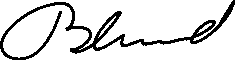 Bent Lund